Edital de Convocação - Assembleia Geral Ordinária20 de maio, quinta-feira, de 2021 	O presidente do Clube de Xadrez de Florianópolis - CXF, Kaiser Luiz Mafra, gestão 2018/2019(2020), de acordo com suas atribuições estatutárias, convoca Assembleia Geral Ordinária do CXF, a ser realizada no dia 20 de maio de 2021, quinta-feira, às 9h00min, na sede do CXF – Rua Anita Garibaldi 79, salas 704/705. 	Ou de forma remota, online, caso não seja possível reunir-se em virtude de lei/decreto da pandemia COVID-19, no link:meet.google.com/eok-jdyy-smb . 	Em conformidade com o Art. 28 – A assembleia geral ordinária ou extraordinária instalar-se-á em primeira convocação, com a presença mínima de 50% mais 1 (um) dos associados com direito a voto e, em segunda convocação, 30 (trinta) minutos, com qualquer número de associados presentes afim de deliberar sobre a seguinte pauta:1. Prestação de Contas da Gestão 2018/2019;2. Eleição Gestão 2021/2022;3. Ajustes dos valores de mensalidade e anuidade para a gestão 2021/2022.4. Apresentação do calendário de eventos de 2021.Art. 26 (...)§ 2º – As deliberações serão tomadas por maioria simples dos presentes na assembleia, através do voto.§ 3º – Em caso de empate, cabe ao presidente da assembleia o voto de qualidade.§ 4º – Cada associado terá direito a 1 (um) voto.§ 5º – Os representantes dos associados poderão se fazer representar nas assembleias gerais mediante procuração com poderes específicos.Parágrafo Único – As procurações para representação nas assembleias gerais, só poderão ser outorgadas às pessoas naturais e, no número máximo de uma procuração por pessoa.Para estar apto a participar da assembleia, votar e ser votado, deve-se estar em dia com as obrigações estatutárias.As mensalidades de 2020 poderão ser quitadas até dia 14 de maio, sexta-feira, em contato direto pelo WhatsApp (48)9.9835-6666.As mensalidades de 2021 deverão ser quitadas após posse da nova diretoria.Caso a Assembleia seja online, deverá ser seguido as orientações: a lista de presença dos participantes deve conter a qualificação completa de todos (RG, CPF, Estado civil e endereço completo com CEP) e deverá ser assinada fisicamente pelo presidente e secretário e/ou quem a subscreveu e OBRIGATORIAMENTE deverá anexar documento equivalente a comprovação da presença como: print de tela ou fotos dos participantes no aplicativo, lista com relação dos votantes do aplicativo etc. 	Esta convocação está publicada no site do FCX (www.fcx.com.br) a partir dessa data.Florianópolis, SC, 29 de abril de 2021.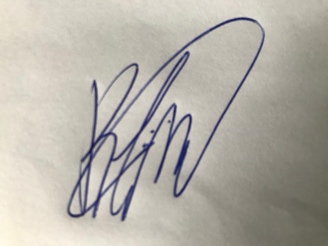 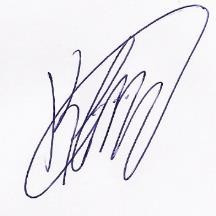 Kaiser Luiz MafraPresidente CXF